Stratford upon Avon Primary Planning – Medium Term copywrite@tparton2021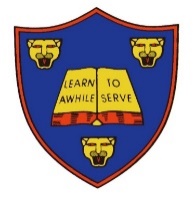 Year 5: Summer Term 2021 – 1st halfLesson/DateWeek 125th AprilWeek 22nd MayWeek 39th MayWeek 416th MayWeek 523rd MayVisits/Visitors/Other InfoDigital Leaders- finish video and retrieve all iPad leads/ number cables and iPad/computer room clean up.All students to log on through WeLearn to Purple Mash this week.28th April -Purple Mash CPDDigital LeadersArt book trawlsPE drop ins2nd May Year 5 Pupil ProgressGrounds day- bring a flower to schoolMash ClubPSHE book trawlsJubilee trailMental Health Awareness Week14TH PSHE WorkshopMash ClubPupil well-being surveyArt drop in and learning environmentiPad- clear photos ready for update.Mash Club PSHE drop in24th Digital Leaders online parent workshopParents in school for Jubilee Trail27th All – News LetterUpdate iPadSpellings and GPSSpellings and GPSSpelling rule:27-These words are homophones or near homophones. Spelling rule:28-These words are homophones or near homophones.Spelling rule:29-These words are homophones or near homophones.Spelling rule:30- Challenge WordsSpelling rule:31- Hyphens can be used to join a prefix to a root word, especially if the prefix ends in a vowelletter and the root word also begin with one.Spellings and GPSSpellings and GPSSentences – Commas Using Commas in Lists, Adverbials and Clauses Sentences –Cohesion Pronouns to avoid repetitionRelative clauses  Sentence- Cohesion Adverbials Parenthesis for clarity Sentence-Cohesion Concise Noun phrasesUsing devices to build cohesion Sentence-PrefixesAdding ‘de,dis.mis Adding re and overEnglish Writing focus/ purpose: To inform -recount VIPERS- Secrets of Sun King Chapter 1/2Children to write a recount based on the short clip ‘The Egyptian Pyramids’ from Literacy Shed.Planning week Recall the main events on a story board.Character profile- role on the wall Mind map vocabulary. Grammar and sentences recap Subordinate conjunctionsExpanded noun phrasesRelative clausesAdverbials Conjunctions Writing focus/ purpose: To inform -recount VIPERS- Secrets of Sun King Chapter 3/ 4Children to write a recount based on the short clip ‘The Egyptian Pyramids’ from Literacy Shed.Recount write upUse FANTASTIC to create an opening paragraph.  Paragraph planning 1-2Paragraph planning 3-4Paragraph write upFirst person Past tense Chronological orderDescriptive language Punctuation recap Brackets DashesSemi-colonsColonscommasWriting focus/ purpose: To persuade-letter VIPERS- Secrets of Sun king Chapter 5/6 Children to write a persuasive letter based on chapter 3 of the Secrets of Sun King. Planning/write up 2nd personPlanned repetitionAdjectives for positive descriptionIdentifying features of a letterIdentifying persuasive languageParagraph planning 1-2Paragraph planning 3-4Edit and improving Paragraph write up Grammar and sentences recapImperative/modal verbsAdverbialsShort sentences Subject form Writing focus/ purpose: To Inform-Biography VIPERS- Secrets of Sun King Chapter 7/8Children to write a biography based on Hatshepsut’.PlanningFeatures of a biography Hatshepsut profileSentences built around an image FANTASTIC sentencesSubheadings Grammar and sentences recap Subordinate conjunctionsExpanded noun phrasesRelative clausesAdverbials Conjunctions Writing focus/ purpose: To Inform-BiographyVIPERS- Secrets of Sun King Chapter 9/10Children to write a biography based on Hatshepsut’.Biography write upParagraph planning 1-2Paragraph planning 3-4Paragraph planning 5/6Edit and improving Paragraph write upImages Punctuation recap Brackets DashesSemi-colonsColonscommasMathsUnit: Decimals Adding decimals within 1Subtracting decimals within 1Complements to 1Adding decimals- crossing the wholeAdding decimals with the same number of decimal places Unit: DecimalsSubtracting decimals with the same number of decimal placesAdding and subtracting decimals with the same number of decimal places problem solvingAdding decimals with different number of decimals places Subtracting decimals with different number of decimals placesAdding and subtracting decimals with a different number of decimal places problem solvingUnit: Decimals Adding and subtracting wholes and decimalsDecimal sequencesMultiplying decimals by 10, 100 and 1,000Dividing decimals by 10, 100 and 1,000Unit: Property of ShapeIdentify anglesUnit: Property of ShapeCompare and order angles Measuring with a protractor (1)Measuring with a protractor (2)Drawing lines and angles accurately Calculating angles on a straight line Unit: Property of Shape Calculating angles around a pointTriangles and quadrilateralsCalculating lengths and angles in shapesRegular and irregular polygonsReasoning about 3-D shapes ScienceScience focus: Living Things and their Habitats  -To dissect and label the parts of a flowering plant, including male and female structures.-To research the life cycle and reproduction of a flowering plant.Science focus: Living Things and their Habitats-To learn about processes of natural and artificial asexual reproduction in plants-To investigate artificial forms of asexual reproduction in plantsScience focus: Living Things and their Habitats -To learn about the lifecycle and reproduction of amphibians and insects-To sketch a detailed & annotated zoological illustration of the lifecycle and reproduction of an amphibian and insectsScience focus: Living Things and their Habitats-To learn about the lifecycle and reproduction of mammals and birds-To sketch a detailed and annotated zoological illustration of the lifecycle and reproduction of a mammal and birdScience focus: Living Things and their Habitats-To research the life cycles of a contrasting bird, insect, amphibian and plant -To record life cycles in the form of annotated scientific illustrationsART/D & TART/D & TTomb ArtefactsDraw detailed, colourful pictures of decorative artefacts found in Tutankhamun’s tomb. Look at other ancient Egyptian artworks and identify artistic styles that were popular at the time. Make a note of any common symbols, including the use of line, shape and colour, explaining how they have developed over time.ART/D & TJubilee Trail decorationsCreate a wonderful piece of collaborative class artwork for the Queen’s Platinum Jubilee.ART/D & TMaking Jars and ContainersLook at a range of jars and containers from ancient Egypt and find out what materials they were made from. Draw their shape and form, then use clay to make a jar or container that could be used in an ancient Egyptian home to carry water or store food.ART/D & THieroglyphicsLearn how to write like an ancient Egyptian. Find out about the work of a scribe, including the tools of their trade and their special role in ancient Egyptian society. Practise writing in hieroglyphics and create a special cartouche with their name on it to wear as a pendant. Sketch ancient designs, then make an amulet using soft wire, beading and clay.ART/D & TCreating nemesUse images in books or online to investigate the famous ancient Egyptian headwear, the nemes. Sketch the nemes from different perspectives and capture details, such as its shape, pattern and form. Make a nemes using fabric, card and gold and blue craft foils. Model the finished item and take a final photo.TopicTopic: Geography Key text- HatshepsutWhere is Egypt Locate Egypt on a world map. Use online maps and other information sources to describe Egypt’s landscape, surrounding countries and seas, climate, and significant geographical features, such as the River Nile. Locate important places, such as Cairo, Giza and the Valley of the Kings, where Tutankhamun’s tomb was found. Make a sketch or digital map of Egypt, mark its significant features and add a key for reference.Topic: History-Key text- HatshepsutHoward Carter Look at information about Howard Carter. Watch BBC short clip about Howard Carter. Children to take notes about significant findings and facts about his life. Children to create a fact file.  Topic: Geography Key text- HatshepsutTutankhamun’s TombLook at photos of, and information about, the contents of Tutankhamun’s tomb. Generate questions about the contents and write them on sticky notes. Consider what these artefacts and objects might tell them about the ancient Egyptians and the boy pharaoh. Think about and articulate the information that the objects and artefacts cannot tell them.Topic: Geography Key text- HatshepsutThe Important of The NileWatch documentary footage about the River Nile in ancient Egypt. Learn why the Nile was so important to the development of ancient Egyptian society and its wealth. Find out how the Nile flooded to create a rich and fertile land and compare how people used the river then with how it is used today. Sketch a map or 3-D diorama of the Nile, locating towns and cities along its course.Topic: Geography Key text- HatshepsutTourist GuideWrite a tourist’s guide to Egypt, detailing key monuments and locations that they would recommend visiting. Include information about the climate, currency, leisure activities and language.PE-Paddock Tuesday: Athletics- Fundamentals  Thursday: Tag RugbyTuesday: Athletics- Sprint StartThursday: Tag RugbyTuesday: Athletics- Endurance running Thursday: Tag RugbyTuesday: Athletics-jumping for height Thursday: Tag RugbyTuesday: Athletics-The fling throwThursday: Tag RugbyMusic-CharangaCharanga: Dancing in the StreetStep 1 Listen and appraise-Dancing in the StreetsCharanga: Dancing in the StreetsStep 2 Listen and appraise- I can’t help myself (Sugar Pie, Honey Bunch) by The Four TopsCharanga: Dancing in the StreetsStep 3 Listen and appraise -I Heard it Through the GrapevineCharanga: Dancing in the StreetsStep 4 Listen and appraise -Ain’t No Mountain High EnoughCharanga: Dancing in the StreetsStep 5 Listen and appraise-You Are the Sunshine of My LifeComputing-Purple MashUnit 5.5 Game Creator: Setting the scene.• Children can review and analyse a computer game.• Children can describe some of the elements that make a successful game.• Children can begin the process of designing their own game..Unit 5.5 Game Creator: Creating the Game Environment• Children can design the setting for their game so that it fits with the selected theme.• Children can upload images or use the drawing tools to create the walls, floor, and roof.Unit 5.5 Game Creator: The Game Quest• Children can design characters for their game.• Children can decide upon, and change, the animations and sounds that the characters make.Unit 5.5 Game Creator: Finishing and Sharing• Children can make their game more unique by selecting the appropriate options to maximise the playability.• Children can write informative instructions for their game so that other people can play it.Unit 5.5 Game Creator: Evaluation• Children can evaluate my their own and peers’ games to help improve their design for the future.RE-SACREU2.6 What does it mean to be a Muslim in Britain today?
 Find out what pupils already know about Islam (e.g. from key question 1.2); howmany Muslims do they think there are in Britain and in your local area? Find out andtalk about the information from the 2011 Census.U2.6 What does it mean to be a Muslim in Britain today?Explore the practice, meaning and significance of the Five Pillars of Islam as anexpression of ibadah (worship and belief in action). Shahadah (belief in one God andhis Prophet); salat (daily prayer); sawm (fasting); zakat (alms giving); hajj(pilgrimage). How do these affect the lives of Muslims, moment by moment, daily, annually, in a lifetime?U2.6 What does it mean to be a Muslim in Britain today?Consider the importance of the Holy Qur’an for Muslims: how it was revealed to theProphet Muhammad, how it is used, treated, learnt. Share examples of stories andteaching, e.g. Surah 1, Al-Fatihah (The Opening); Surah 17 (the Prophet’s NightJourney). Find out about people who memorise the Qur’an and why (hafiz, hafiza).U2.6 What does it mean to be a Muslim in Britain today? Reflect on what forms of guidance pupils turn to when they need guidance or advice,and examine ways in which these are different from the Qur’an for Muslims.U2.6 What does it mean to be a Muslim in Britain today?Investigate the design and purpose of a mosque/masjid and explain how and whythe architecture and activities, such as preparing for prayer, reflect Muslim beliefs.PSHE-JigsawUnit: RelationshipsRecognising me: I have an accurate picture of who I am as a person in terms of my characteristics and personal qualitiesI know how to keep building my own self- esteemUnit: RelationshipsSafety with online communities: I can recognise when an online community feels unsafe or uncomfortableI understand that belonging to an online community can have positive and negative consequencesUnit: RelationshipsBeing in an online community: I understand there are rights and responsibilities in an online community or social networkI can recognise when an online game is becoming unhelpful or unsafeUnit: RelationshipsOnline Gaming: I know there are rights and responsibilities when playing a game onlineI can recognise when an online game is becoming unhelpful or unsafeUnit: RelationshipsMy relationship with technology-screen time: I can recognise when I am spending too much time using devices (screen time)I can identify things I can do to reduce screen time, so my health isn’t affectedMFL-FrenchUnit: ClothesTo introduce the aim of the unit Les Vêtements and to learn ten new nouns and articles for itemsof clothing.Unit: ClothesTo continue with introduction of the next eleven items of clothing.Unit: ClothesTo consolidate all the vocabulary for clothing and introduce the verb structure ‘I wear’ - je porteUnit: ClothesTo look more closely at adjectival agreement by describing clothes in terms of colour.Unit: ClothesPossessive adjectives in French and apply this knowledge -packing their suitcase for a holiday.